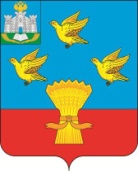 РОССИЙСКАЯ ФЕДЕРАЦИЯОРЛОВСКАЯ ОБЛАСТЬЛИВЕНСКИЙ РАЙОННЫЙ СОВЕТ НАРОДНЫХ ДЕПУТАТОВРЕШЕНИЕ31 октября 2019 года № 36/455 – РС                            Принято на 36 заседанииг. Ливны                                                                           Ливенского районного Совета                                                                                                    народных депутатов    Ливенский районный Совет народных депутатов решил:      1. Дополнить Программу наказов избирателей депутатам Ливенского районного Совета народных депутатов на 2019 год, утвержденную решением Ливенского районного Совета народных депутатов от 31 января 2019 года № 28/360-РС строкой 33, согласно Приложения.      2. Направить настоящее решение главе Ливенского района для подписания и опубликования.     3. Настоящее решение вступает в силу после официального опубликования.     4.Настоящее решение разместить на официальном сайте администрации Ливенского района в информационно-телекоммуникационной сети «Интернет».     5. Контроль за исполнением настоящего решения возложить на постоянную депутатскую комиссию по экономической политике, бюджету, налогам, муниципальной собственности и землепользованию (Д.Д. Шалимов). Глава Ливенского района                                                                       Ю.Н. Ревин      Председатель Совета                                                                     М. Н. СавенковаПриложениек решению Ливенского районногоСовета народных депутатов от 31 октября 2019 года № 36/455-РСО внесении изменений в приложение к решению Ливенского районного Совета   народных депутатов от 31 января 2019 года № 28/360-РС «Об утверждении Программы наказов избирателей депутатам Ливенского районного Совета народных депутатов Орловской области на 2019 год»ё33Жители с. СергиевскоеЛивенский районс.Сергиевское ул. Пентюхова д.15Сергиевское сельское поселениеУправление культуры и архивного дела администрации Ливенского районаСофинансирование на изготовление одежды сцены и штор в зрительный зал в филиале  МБУ Ливенского района «Центральный районный Дом культуры» Сергиевский   СДК ноябрь60,0Алдошина С.А.